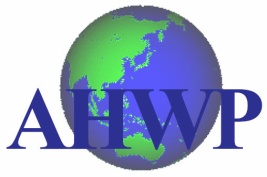 Application to Join the AHWP Safety Alert Dissemination System (SADS)Being a member of AHWP and the regulatory authority of medical devices, we would like to nominate the following officers to be our contact points of the AHWP SADS:We hereby agree to observe and comply with the AHWP/WG2/SADS/001 Framework for AHWP Safety Alert Dissemination System (SADS) and AHWP/WG2/SADS/002 Safety Alert Dissemination System (SADS): Safety Alert Dissemination Criteria, Procedures and Form.(#) Indicates Mandatory Field; (*) Delete as appropriateMember Economies#Representative (1) #TitleDr / Ir / Mr / Mrs / Ms*Dr / Ir / Mr / Mrs / Ms*Representative (1) #Name(Last Name)(First Name)Representative (1) #PostRepresentative (1) #e-mail Representative (2) #TitleDr / Ir / Mr / Mrs / Ms*Dr / Ir / Mr / Mrs / Ms*Representative (2) #Name(Last Name)(First Name)Representative (2) #PostRepresentative (2) #e-mail Regulatory Authority# (Primary/Secondary Representative*)Date# (dd/mmm/yyyy)(Signature)(Name)